Titel: 		Vitello skal være storebror           	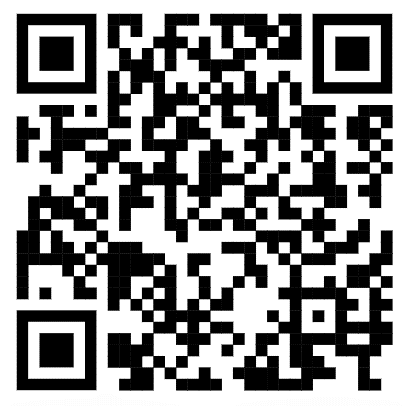 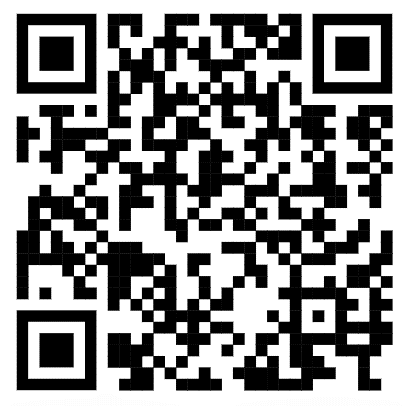 Tema:                  	Familieliv, relationer og følelser, SSF
Fag: 			Dansk                         	
Målgruppe: 		Bhkl. - 2. klasse	Data om læremidlet: 
Bog/e-bog:                 	En e-bog af Kim Fupz Aakeson, Gyldendal, 2022Vejledningen giver forslag til mundtlige samt skriftlige aktiviteter og inddrager den frie leg. Der er lavet et overlay indeholdende spørgsmål, som understøtter den fælles samtale på klassen og i makkerpar. I arbejdet med bogen er det oplagt at inddrage elementer fra det obligatoriske emne 'Sundheds- og seksualundervisning og familiekundskab'.Faglig relevans/kompetenceområderI det følgende sættes kompetenceområderne fortolkning, kommunikation og fremstilling i spil. Om bogen: ”Vitello skal være storebror” er en sjov e-bog med indbygget oplæsning af skuespilleren, Nicolas Bro. Den er velegnet til oplæsning fra børnehaveklassen og til selvstændig læsning fra 2. klasse. Bøgerne om Vitellos oplevelser er småfilosofiske fortællinger om hverdagens dramaer og er illustreret af Niels Bo Bojesen i en enkel og humoristisk streg. Tegningerne understøtter teksten og kan inddrages i den litterære samtale.
"Vitello skal være storebror" handler om Vitello, der får at vide, at mor og Gregers skal have en baby, så han skal være storebror. Vitello er ikke helt sikker på, at han har lyst til en baby, han vil nemlig hellere have en hund. Han undersøger derfor sagen, for hvad vil det egentlig sige, at der kommer en baby?
Idéer til undervisningenPræsentér bogens forside, bagside og illustrationer for børnene og lad dem tale med en makker: ”Hvad tror I, bogen handler om?” Lad dem herefter høre e-bogen med Nicolas Bros oplæsning uden afbrydelser.Læs bogen igen og brug denne gang CFU-overlayet, som understøtter spørgsmål til teksten. Nogle af spørgsmålene diskuteres med en makker - andre i fællesskab på klassen.CFU-overlay:S. 4-5: Hvordan er mor mærkelig? Hvad er en voksenløgn?S. 6-7: Hvorfor er Vitello mistænksom? Hvad er et familiemøde?S. 7-8: Hvordan skal Vitellos hund se ud? Hvad tror I, der kommer i stedet for en hund?S. 10-11: Hvad tror I, Vitello tænker?S. 11-12: Hvorfor er det kun Kamma, der kan hjælpe Vitello?S. 14-15: Hvad kan en baby?S. 16-17: Hvorfor hyler babyen? Hvad er en hystade? Hvorfor skændes de voksne?S. 18-19: Hvorfor vil Vitello hellere have en hund end en baby?S. 20-21: Hvorfor har Vitello det lidt blandet med Vitus? Hvad synes Vitello om Hubert?S. 22-23: Hvorfor skifter Vitello mening? Hvad kan Vitello lære en rolling?S. 24-25: Hvorfor tror I, Vitello vil holde møde?S. 26-27: Hvorfor skal babyen være en dreng?       
Find sjove Vitello-ord/udtryk og tal om betydningen: Mama, voksenløgn, familiemøde, grimasse, udskudt, tjekke babyer ud, yndighed, et runkent æble, hystade, søsyg, rolling.Legetolk bogen - fordel børnene i grupper og giv dem en rolle fra fortællingen: Vitello, Vitellos mor, Gregers, Kamma, Damen, Ægteparret, Vitus og Hubert. Lad dem lege historien udenfor med frie rammer.  Lad børnene klipse forskellige farver papir sammen, så de laver deres egen lille notesbog med Vitello-lister ud fra følgende overskrifter:Hvad gør en mærkelig mor?Eksempler på voksenløgneHvad kan en hund?Hvad kan en baby?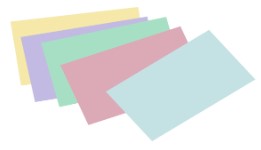 Hvad kan Vitello lære en rolling?Præsentér handlingsbroen for børnene og modellér med stikord, hvordan ”Vitello skal være storebror” kan passe ind med begyndelse, midte og slutning. Uddel evt. kopien på næste side, så børnene kan udfylde deres egen handlingsbro - enten ved at skrive eller tegne.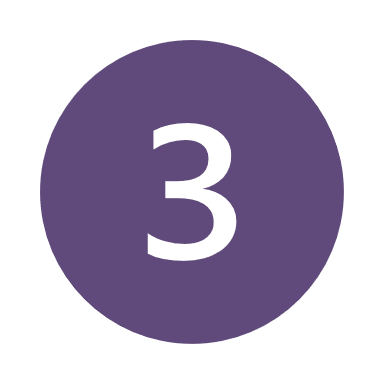 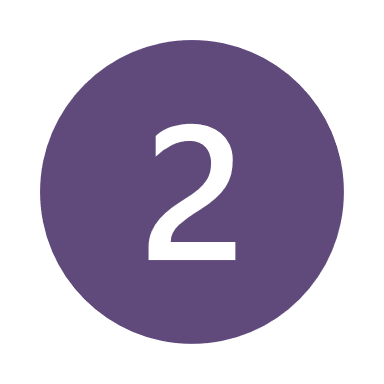 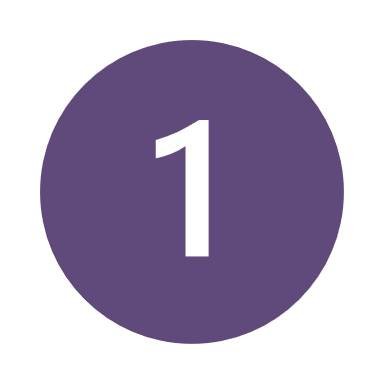 Personkarakteristik - Fordel børnene i grupper og giv hver gruppe en papkasse. Børnene hjælper hinanden med at beskrive Vitello. På ydersiden af papkassen noterer børnene ord, der beskriver Vitellos ydre (navn, alder, udseende, kendetegn, interesser, familie, venner, bolig, væremåde, sprog….) Inden i papkassen skriver de ord, der kan fortælle noget om Vitellos indre (følelser, tanker, holdninger, personlige egenskaber, relationer til andre personer….)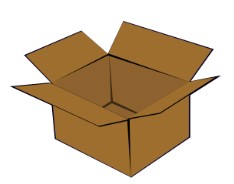 Perspektivér til børnenes egen hverdag og inddrag elementer fra SSF ved at lade børnene tale med om temaerne familieliv samt relation og følelser. Hvad sker der egentlig, når der kommer en baby ind i familien? Lad børnene lave en ny Vitello-bog med titlen: ”Vitello får en lillesøster”. Den nye historie kan tegnes, skrives eller fortælles som en lydfortælling med børnenes egne opfundne lyde (klokke, grus i en dåse, vand i en flaske, cornflakes i en pose etc.)Supplerende aktiviteter:Sæt fokus på stavelser - udvælg et opslag fra bogen og lad børnene skrive og gruppere ord med én stavelse, to stavelser, tre stavelser etc.  Sæt fokus på alfabetet - udvælg et nyt opslag. Skriv bogstaverne øverst på et stykke papir og udfyld herefter med ordrækker, så alle de ord, der starter med a, står under bogstavet a etc.Sæt fokus på direkte tale - skriv replikker fra historien ned. Replikkerne kan senere bruges til et læseteater.